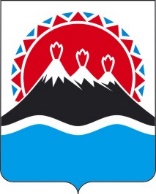 ПРОЕКТ П О С Т А Н О В Л Е Н И ЕРЕГИОНАЛЬНОЙ СЛУЖБЫ ПО ТАРИФАМ И ЦЕНАМ  КАМЧАТСКОГО КРАЯ                   г. Петропавловск-КамчатскийВ соответствии с Федеральным законом от 31.03.1999 № 69-ФЗ «О газоснабжении в Российской Федерации», постановлениями Правительства Российской Федерации от 29.12.2000 № 1021 «О государственном регулировании цен на газ и тарифов на услуги по его транспортировке на территории Российской Федерации», от 30.12.2013 № 1314 «Об утверждении Правил подключения (технологического присоединения) объектов капитального строительства к сетям газораспределения, а также об изменении и признании утратившими силу некоторых актов Правительства Российской Федерации», от 30.01.2018 № 82 «О внесении изменений в некоторые акты Правительства Российской Федерации по вопросам совершенствования порядка подключения объектов капитального строительства к газораспределительным сетям и повышения эффективности энергетической инфраструктуры», приказом ФАС России от 16.08.2018 № 1151/18 «Об утверждении Методических указаний по расчету размера платы за технологическое присоединение газоиспользующего оборудования к газораспределительным сетям и (или) размеров стандартизированных тарифных ставок, определяющих ее величину», постановлением Правительства Камчатского края от 19.12.2008 № 424-П «Об утверждении Положения о Региональной службе по тарифам и ценам Камчатского края», протоколом Правления Региональной службы по тарифам и ценам Камчатского края от 06.10.2021 № ххПОСТАНОВЛЯЮ:Установить на 2022 год плату за технологическое присоединение газоиспользующего оборудования к газораспределительным сетям АО «Газпром газораспределение Дальний Восток» на территории Камчатского края с максимальным расходом газа, не превышающим 15 куб. метров в час, с учетом расхода газа ранее подключенного в данной точке подключения газоиспользующего оборудования заявителя (для заявителей, намеревающихся использовать газ для целей предпринимательской (коммерческой) деятельности) или 5 куб. метров в час, с учетом расхода газа ранее подключенного в данной точке подключения газоиспользующего оборудования заявителя (для прочих заявителей, не намеревающихся использовать газ для целей предпринимательской (коммерческой) деятельности), при условии, что расстояние от газоиспользующего оборудования до сети газораспределения газораспределительной организации с проектным рабочим давлением не более 0,3 МПа, измеряемое по прямой линии (наименьшее расстояние), составляет не более 200 метров и сами мероприятия предполагают строительство только газопроводов-вводов (без устройства пунктов редуцирования газа и необходимости выполнения мероприятий по прокладке газопровода бестраншейным способом) согласно приложению 1.Определить на 2022 год экономически обоснованную плату за технологическое присоединение газоиспользующего оборудования к газораспределительным сетям АО «Газпром газораспределение Дальний Восток» на территории Камчатского края с максимальным расходом газа, не превышающим 15 куб. метров в час, с учетом расхода газа ранее подключенного в данной точке подключения газоиспользующего оборудования заявителя (для заявителей, намеревающихся использовать газ для целей предпринимательской (коммерческой) деятельности), или 5 куб. метров в час, с учетом расхода газа ранее подключенного в данной точке подключения газоиспользующего оборудования заявителя (для прочих заявителей, не намеревающихся использовать газ для целей предпринимательской (коммерческой) деятельности), при условии, что расстояние от газоиспользующего оборудования до сети газораспределения газораспределительной организации с проектным рабочим давлением не более 0,3 МПа, измеряемое по прямой линии (наименьшее расстояние), составляет не более 200 метров и сами мероприятия предполагают строительство только газопроводов-вводов (без устройства пунктов редуцирования газа без устройства пунктов редуцирования газа и необходимости выполнения мероприятий по прокладке газопровода бестраншейным способом) в размере 567 103,81 рублей.Установить на 2022 год стандартизированные тарифные ставки, используемые для определения величины платы за технологическое присоединение газоиспользующего оборудования к газораспределительным сетям АО «Газпром газораспределение Дальний Восток» на территории Камчатского края, для случаев технологического присоединения газоиспользующего оборудования с максимальным расходом газа 500 куб. метров газа в час и менее и (или) проектным рабочим давлением в присоединяемом газопроводе 0,6 МПа и менее за границами земельного участка согласно приложению 2.Установить на 2022 год стандартизированные тарифные ставки на покрытие расходов АО «Газпром газораспределение Дальний Восток» на территории Камчатского края, связанных с проектированием и строительством газопровода внутри границ земельного участка заявителя (физического или юридического лица) с максимальным расходом газа не более 42 м3/час согласно приложению 3.Настоящее постановление вступает в силу через десять дней после дня его официального опубликования.Приложение 1к постановлению Региональной службы по тарифам и ценам Камчатского края от 06.10.2021 №ххх    Плата за технологическое присоединение газоиспользующего оборудования к газораспределительным сетям АО «Газпром газораспределение Дальний Восток»  на территории Камчатского края на 2022 год *Размер платы установлен с налогом на добавленную стоимость, если заявителем выступает физическое лицо, а в иных случаях применяется без налога на добавленную стоимость.Приложение 2к постановлению Региональной службы по тарифам и ценам Камчатского края от 06.10.2021 №ххх    Стандартизированные тарифные ставки, используемые для определения величины платы за технологическое присоединение газоиспользующего оборудования к газораспределительным сетям АО «Газпром газораспределение Дальний Восток» на территории Камчатского края на 2022 год, за границами земельного участка(без учета НДС)Приложение 3к постановлению Региональной службы по тарифам и ценам Камчатского края от 06.10.2021 №ххх  Стандартизированные тарифные ставки на покрытие расходовАО «Газпром газораспределение Дальний Восток» на территории Камчатского края на 2022 год, связанных с проектированием и строительством газопровода внутри границ земельного участка Заявителя (физического или юридического лица) с максимальным расходом газа не более 42 м3/час(без учета НДС)<*> Стандартизированные тарифные ставки (Спр., Сг., Спрг, Сввод., Свнутр., Спу, Спго) установлены в текущих ценах.[Дата регистрации]№[Номер документа]Об установлении размера платы за технологическое присоединение газоиспользующего оборудования к газораспределительным сетям и  стандартизированных тарифных ставок, определяющих ее величину АО «Газпром газораспределение Дальний Восток» для объектов на территории Камчатского края на 2022 годВременно исполняющий обязанности руководителя[горизонтальный штамп подписи 1]В.А. Губинский№ п/пПлата за технологическое присоединениеРазмер платы, руб. *1.Плата за технологическое присоединение газоиспользующего оборудования с максимальным расходом газа, не превышающим 15 куб. метров в час, с учетом расхода газа ранее подключенного в данной точке подключения газоиспользующего оборудования Заявителя (для Заявителей, намеревающихся использовать газ для целей предпринимательской (коммерческой) деятельности), при условии, что расстояние от газоиспользующего оборудования до сети газораспределения газораспределительной организации, в которую подана заявка, с проектным рабочим давлением не более 0,3 МПа, измеряемое по прямой линии, составляет не более 200 метров и сами мероприятия предполагают строительство только газопроводов-вводов (без устройства пунктов редуцирования газа и необходимости выполнения мероприятий по прокладке газопровода бестраншейным способом) в соответствии с утвержденной в установленном порядке схемой газоснабжения территории поселения (если имеется)73 650,332.Плата за технологическое присоединение газоиспользующего оборудования с максимальным расходом газа, не превышающим 5 куб. метров в час, с учетом расхода газа ранее подключенного в данной точке подключения газоиспользующего оборудования Заявителя (для прочих Заявителей, не намеревающихся использовать газ для целей предпринимательской (коммерческой) деятельности), при условии, что расстояние от газоиспользующего оборудования до сети газораспределения газораспределительной организации, в которую подана заявка, с проектным рабочим давлением не более 0,3 МПа, измеряемое по прямой линии, составляет не более 200 метров и сами мероприятия предполагают строительство только газопроводов-вводов (без устройства пунктов редуцирования газа и необходимости выполнения мероприятий по прокладке газопровода бестраншейным способом) в соответствии с утвержденной в установленном порядке схемой газоснабжения территории поселения (если имеется)73 650,33ОбозначениеНаименование стандартизированных тарифных ставокЕдиница измеренияРазмер
стандартизированных тарифных 
ставок  (без НДС, с налогом на прибыль ) ОбозначениеНаименование стандартизированных тарифных ставокЕдиница измеренияРазмер
стандартизированных тарифных 
ставок  (без НДС, с налогом на прибыль ) С1Стандартизированная тарифная ставка на покрытие расходов, связанных с проектированием  газопровода I-того диапазона диаметров n -ной протяженности и к -того типа прокладки,  в расчете на одно подключение    <*>Стандартизированная тарифная ставка на покрытие расходов, связанных с проектированием  газопровода I-того диапазона диаметров n -ной протяженности и к -того типа прокладки,  в расчете на одно подключение    <*>Стандартизированная тарифная ставка на покрытие расходов, связанных с проектированием  газопровода I-того диапазона диаметров n -ной протяженности и к -того типа прокладки,  в расчете на одно подключение    <*>С1Наземная (надземная) прокладкаНаземная (надземная) прокладкаНаземная (надземная) прокладкаС1до 100 мдо 100 мдо 100 мС1менее 100 ммруб.169 027,45С1101 мм и болееруб.173 042,11С1101-500 м101-500 м101-500 мС1менее 100 ммруб.330 981,08С1101 мм и болееруб.344 950,40С1Подземная прокладкаПодземная прокладкаПодземная прокладкаС1до 100 мдо 100 мдо 100 мС1менее 100 ммруб.243 841,73С1101 мм и болееруб.250 154,94С1101-500 м101-500 м101-500 мС1менее 100 ммруб.468 265,76С1101 мм и болееруб.490 230,87С1501-1000 м501-1000 м501-1000 мС1менее 100 ммруб.905 448,87С1101 мм и болееруб.957 132,58С11001-2000 м1001-2000 м1001-2000 мС1менее 100 ммруб.1 437 312,71С1101 мм и болееруб.1 512 508,54С12001-3000 м2001-3000 м2001-3000 мС1менее 100 ммруб.2 091 258,59С1101 мм и болееруб.2 187 267,85С1ННБСтандартизированная тарифная ставка на покрытие расходов,  связанных с разработкой проектной документации, для случаев бестраншейной прокладки газопровода  <*>руб./м3 924,18С2Стандартизированная тарифная ставка на покрытие расходов, связанных со строительством стальных газопроводов i-того диапазона диаметров,  к -того типа прокладки, в расчете на 1 км   <*>Стандартизированная тарифная ставка на покрытие расходов, связанных со строительством стальных газопроводов i-того диапазона диаметров,  к -того типа прокладки, в расчете на 1 км   <*>Стандартизированная тарифная ставка на покрытие расходов, связанных со строительством стальных газопроводов i-того диапазона диаметров,  к -того типа прокладки, в расчете на 1 км   <*>С2Наземная (надземная) прокладкаНаземная (надземная) прокладкаНаземная (надземная) прокладкаС250 мм и менееруб./км5 191 565,87С251-100 мм  руб./км6 681 293,90С2101-158 ммруб./км8 677 346,48С2Подземная прокладкаПодземная прокладкаПодземная прокладкаС250 мм и менееруб./км8 348 893,79С251-100 мм  руб./км9 961 293,25С2101-158 ммруб./км12 658 065,52С3Стандартизированная тарифная ставка на покрытие расходов, связанных со строительством  полиэтиленового газопровода J-того диапазона диаметров, в расчете на 1 км  <*>Стандартизированная тарифная ставка на покрытие расходов, связанных со строительством  полиэтиленового газопровода J-того диапазона диаметров, в расчете на 1 км  <*>Стандартизированная тарифная ставка на покрытие расходов, связанных со строительством  полиэтиленового газопровода J-того диапазона диаметров, в расчете на 1 км  <*>С3 109 мм и менееруб./км8 258 675,50С3110 - 159 ммруб./км11 318 594,70С3160 - 224 ммруб./км18 740 334,83С3225 - 314 ммруб./км30 085 190,62С4Стандартизированная тарифная ставка на покрытие расходов ГРО, связанных со строительством стальных газопроводов i-того диапазона диаметров (полиэтиленового газопровода J-того диапазона диаметров),  n- ной протяженности бестраншейным способом, в расчете на 1 м  <*>Стандартизированная тарифная ставка на покрытие расходов ГРО, связанных со строительством стальных газопроводов i-того диапазона диаметров (полиэтиленового газопровода J-того диапазона диаметров),  n- ной протяженности бестраншейным способом, в расчете на 1 м  <*>Стандартизированная тарифная ставка на покрытие расходов ГРО, связанных со строительством стальных газопроводов i-того диапазона диаметров (полиэтиленового газопровода J-того диапазона диаметров),  n- ной протяженности бестраншейным способом, в расчете на 1 м  <*>С4стальной газопровод (бестраншейная прокладка в футляре)стальной газопровод (бестраншейная прокладка в футляре)стальной газопровод (бестраншейная прокладка в футляре)С450 мм и менееруб./м28 982,31С451-100 мм  руб./м38 931,65С4101-158 ммруб./м39 708,76С4полиэтиленовый газопровод (бестраншейная прокладка в футляре)полиэтиленовый газопровод (бестраншейная прокладка в футляре)полиэтиленовый газопровод (бестраншейная прокладка в футляре)С463 мм и менееруб./м23 985,52С464-109 ммруб./м28 972,22С4110 - 159 ммруб./м44 414,89С5Стандартизированная тарифная ставка на покрытие расходов ГРО, связанных  с проектированием и строительством  пунктов редуцирования газа m -ного диапазона максимального часового расхода газа, в расчете на 1 подключение  <*>Стандартизированная тарифная ставка на покрытие расходов ГРО, связанных  с проектированием и строительством  пунктов редуцирования газа m -ного диапазона максимального часового расхода газа, в расчете на 1 подключение  <*>Стандартизированная тарифная ставка на покрытие расходов ГРО, связанных  с проектированием и строительством  пунктов редуцирования газа m -ного диапазона максимального часового расхода газа, в расчете на 1 подключение  <*>С5до 5 м3/чруб./подключение577 058,77  С5до 40 м3/чруб./подключение2 347 132,83  С540-99 м3/чруб./подключение2 358 038,66  С6Стандартизированная тарифная ставка  на покрытие расходов, связанных с проектированием и  строительством  устройств электрохимической (катодной) защиты от коррозии, в расчете на 1 подключение   <**>Стандартизированная тарифная ставка  на покрытие расходов, связанных с проектированием и  строительством  устройств электрохимической (катодной) защиты от коррозии, в расчете на 1 подключение   <**>Стандартизированная тарифная ставка  на покрытие расходов, связанных с проектированием и  строительством  устройств электрохимической (катодной) защиты от коррозии, в расчете на 1 подключение   <**>С6до 1 кВтруб./подключение1 579 410,00C7Стандартизированная тарифная ставка на покрытие расходов ГРО, связанных с мониторингом выполнения Заявителем технических условий и осуществлением фактического присоединения к газораспределительной сети ГРО  посредством осуществления комплекса технических мероприятий, обеспечивающих физическое соединение (контакт)g-тым способом врезки сети газопотребления  Заявителя и существующего или вновь построенного газопровода ГРО <*>Стандартизированная тарифная ставка на покрытие расходов ГРО, связанных с мониторингом выполнения Заявителем технических условий и осуществлением фактического присоединения к газораспределительной сети ГРО  посредством осуществления комплекса технических мероприятий, обеспечивающих физическое соединение (контакт)g-тым способом врезки сети газопотребления  Заявителя и существующего или вновь построенного газопровода ГРО <*>Стандартизированная тарифная ставка на покрытие расходов ГРО, связанных с мониторингом выполнения Заявителем технических условий и осуществлением фактического присоединения к газораспределительной сети ГРО  посредством осуществления комплекса технических мероприятий, обеспечивающих физическое соединение (контакт)g-тым способом врезки сети газопотребления  Заявителя и существующего или вновь построенного газопровода ГРО <*>C7Стандартизированная тарифная ставка на покрытие расходов ГРО, связанных с мониторингом выполнения Заявителем технических условий <*>Стандартизированная тарифная ставка на покрытие расходов ГРО, связанных с мониторингом выполнения Заявителем технических условий <*>Стандартизированная тарифная ставка на покрытие расходов ГРО, связанных с мониторингом выполнения Заявителем технических условий <*>C7Стальные газопроводыСтальные газопроводыСтальные газопроводыC7Наземная (надземная) прокладкаНаземная (надземная) прокладкаНаземная (надземная) прокладкаC7с давлением  до 0,005 Мпа в газопроводе, который осуществляется врезка, диаметром:с давлением  до 0,005 Мпа в газопроводе, который осуществляется врезка, диаметром:с давлением  до 0,005 Мпа в газопроводе, который осуществляется врезка, диаметром:С7.1.32 мм и менее. Подключение "от крана"  <***>руб.6 396,32С7.1. до 100 ммруб.9 572,62С7.1.108-158 ммруб.9 572,62С7.1.159-218 ммруб.9 572,62С7.1.219-272 ммруб.9 572,62С7.1.273-324 ммруб.9 572,62С7.1.325-425 ммруб.9 572,62С7.1.426-529 ммруб.9 572,62С7.1.530 мм и вышеруб.9 572,62С7.1.с давлением  0,005 Мпа  до 1,2 Мпа в газопроводе, который осуществляется врезка, диаметром:с давлением  0,005 Мпа  до 1,2 Мпа в газопроводе, который осуществляется врезка, диаметром:с давлением  0,005 Мпа  до 1,2 Мпа в газопроводе, который осуществляется врезка, диаметром:С7.1.32 мм и менее. Подключение "от крана"  <***>руб.6 396,32С7.1. до 100 ммруб.9 572,62С7.1.108-158 ммруб.9 572,62С7.1.159-218 ммруб.9 572,62С7.1.219-272 ммруб.9 572,62С7.1.273-324 ммруб.9 572,62С7.1.325-425 ммруб.9 572,62С7.1.426-529 ммруб.9 572,62С7.1.530 мм и вышеруб.9 572,62С7.1.Подземная прокладкаПодземная прокладкаПодземная прокладкаС7.1.с давлением  до 0,005 Мпа в газопроводе, который осуществляется врезка, диаметром:с давлением  до 0,005 Мпа в газопроводе, который осуществляется врезка, диаметром:с давлением  до 0,005 Мпа в газопроводе, который осуществляется врезка, диаметром:С7.1. до 100 ммруб.9 572,62С7.1.108-158 ммруб.9 572,62С7.1.159-218 ммруб.9 572,62С7.1.219-272 ммруб.9 572,62С7.1.273-324 ммруб.9 572,62С7.1.325-425 ммруб.9 572,62С7.1.426-529 ммруб.9 572,62С7.1.530 мм и вышеруб.9 572,62С7.1.с давлением  0,005 Мпа  до 1,2 Мпа в газопроводе, который осуществляется врезка, диаметром:с давлением  0,005 Мпа  до 1,2 Мпа в газопроводе, который осуществляется врезка, диаметром:с давлением  0,005 Мпа  до 1,2 Мпа в газопроводе, который осуществляется врезка, диаметром:С7.1. до 100 ммруб.9 572,62С7.1.108-158 ммруб.9 572,62С7.1.159-218 ммруб.9 572,62С7.1.219-272 ммруб.9 572,62С7.1.273-324 ммруб.9 572,62С7.1.325-425 ммруб.9 572,62С7.1.426-529 ммруб.9 572,62С7.1.530 мм и вышеруб.9 572,62С7.1.Полиэтиленовые газопроводыПолиэтиленовые газопроводыПолиэтиленовые газопроводыС7.1.с давлением  до 0,6 Мпа в газопроводе, который осуществляется врезка, диаметром:с давлением  до 0,6 Мпа в газопроводе, который осуществляется врезка, диаметром:с давлением  до 0,6 Мпа в газопроводе, который осуществляется врезка, диаметром:С7.1. 109 мм и менееруб.9 572,62С7.1.110 - 159 ммруб.9 572,62С7.1.160 - 224 ммруб.9 572,62С7.1.225 - 314 ммруб.9 572,62С7.1.315 - 399 ммруб.9 572,62С7.1.400 мм и вышеруб.9 572,62С7.1.с давлением   0,6 Мпа до 1,2 Мпа  в газопроводе, который осуществляется врезка, диаметром:с давлением   0,6 Мпа до 1,2 Мпа  в газопроводе, который осуществляется врезка, диаметром:с давлением   0,6 Мпа до 1,2 Мпа  в газопроводе, который осуществляется врезка, диаметром:С7.1. 109 мм и менееруб.9 572,62С7.1.110 - 159 ммруб.9 572,62С7.1.160 - 224 ммруб.9 572,62С7.1.225 - 314 ммруб.9 572,62С7.1.315 - 399 ммруб.9 572,62С7.1.400 мм и вышеруб.9 572,62С7.2.Стандартизированная тарифная ставка на покрытие расходов ГРО,  связанные с осуществлением фактического присоединения к газораспределительной сети ГРО  <*>Стандартизированная тарифная ставка на покрытие расходов ГРО,  связанные с осуществлением фактического присоединения к газораспределительной сети ГРО  <*>Стандартизированная тарифная ставка на покрытие расходов ГРО,  связанные с осуществлением фактического присоединения к газораспределительной сети ГРО  <*>С7.2.Стальные газопроводыСтальные газопроводыСтальные газопроводыС7.2.Наземная (надземная) прокладкаНаземная (надземная) прокладкаНаземная (надземная) прокладкаС7.2.с давления  до 0,005 Мпа в газопроводе, который осуществляется врезка, диаметром:с давления  до 0,005 Мпа в газопроводе, который осуществляется врезка, диаметром:с давления  до 0,005 Мпа в газопроводе, который осуществляется врезка, диаметром:С7.2.32 мм и менее. Подключение "от крана"  <***>16 758,88С7.2. до 100 мм19 758,35С7.2.108-158 мм23 544,01С7.2.159-218 мм26 769,54С7.2.219-272 мм31 353,19С7.2.273-324 мм69 129,90С7.2.325-425 мм79 634,01С7.2.426-529 мм92 040,79С7.2.530 мм и выше112 348,75С7.2.с давлением  0,005 Мпа  до 1,2 Мпа в газопроводе, который осуществляется врезка, диаметром:с давлением  0,005 Мпа  до 1,2 Мпа в газопроводе, который осуществляется врезка, диаметром:с давлением  0,005 Мпа  до 1,2 Мпа в газопроводе, который осуществляется врезка, диаметром:С7.2.32 мм и менее. Подключение "от крана"  <***>руб.16 761,70С7.2. до 100 ммруб.31 050,48С7.2.108-158 ммруб.44 986,50С7.2.159-218 ммруб.72 230,28С7.2.219-272 ммруб.98 284,93С7.2.273-324 ммруб.203 935,50С7.2.325-425 ммруб.223 884,30С7.2.426-529 ммруб.237 772,69С7.2.530 мм и вышеруб.253 419,06С7.2.Подземная прокладкаПодземная прокладкаПодземная прокладкаС7.2.с давлением  до 0,005 Мпа в газопроводе, который осуществляется врезка, диаметром:с давлением  до 0,005 Мпа в газопроводе, который осуществляется врезка, диаметром:с давлением  до 0,005 Мпа в газопроводе, который осуществляется врезка, диаметром:С7.2. до 100 ммруб.25 074,72С7.2.108-158 ммруб.28 859,30С7.2.159-218 ммруб.32 346,40С7.2.219-272 ммруб.36 930,03С7.2.273-324 ммруб.98 827,61С7.2.325-425 ммруб.118 980,89С7.2.426-529 ммруб.140 996,72С7.2.530 мм и вышеруб.167 820,15С7.2.с давлением  0,005 Мпа  до 1,2 Мпа в газопроводе, который осуществляется врезка, диаметром:с давлением  0,005 Мпа  до 1,2 Мпа в газопроводе, который осуществляется врезка, диаметром:с давлением  0,005 Мпа  до 1,2 Мпа в газопроводе, который осуществляется врезка, диаметром:С7.2. до 100 ммруб.39 968,73С7.2.108-158 ммруб.54 479,78С7.2.159-218 ммруб.82 073,37С7.2.219-272 ммруб.108 804,42С7.2.273-324 ммруб.213 634,37С7.2.325-425 ммруб.230 582,77С7.2.426-529 ммруб.244 470,08С7.2.530 мм и вышеруб.256 595,52С7.2.Полиэтиленовые газопроводыПолиэтиленовые газопроводыПолиэтиленовые газопроводыС7.2.с давлением  до 0,6 Мпа в газопроводе, который осуществляется врезка, диаметром:с давлением  до 0,6 Мпа в газопроводе, который осуществляется врезка, диаметром:с давлением  до 0,6 Мпа в газопроводе, который осуществляется врезка, диаметром:С7.2. 109 мм и менееруб.33 758,96С7.2.110 - 159 ммруб.41 760,98С7.2.160 - 224 ммруб.46 638,15С7.2.225 - 314 ммруб.118 319,83С7.2.315 - 399 ммруб.74 379,61С7.2.400 мм и вышеруб.78 746,69С7.2.с давлением   0,6 Мпа до 1,2 Мпа  в газопроводе, который осуществляется врезка, диаметром:с давлением   0,6 Мпа до 1,2 Мпа  в газопроводе, который осуществляется врезка, диаметром:с давлением   0,6 Мпа до 1,2 Мпа  в газопроводе, который осуществляется врезка, диаметром:С7.2. 109 мм и менееруб.27 530,18С7.2.110 - 159 ммруб.30 089,76С7.2.160 - 224 ммруб.36 447,82С7.2.225 - 314 ммруб.78 645,58С7.2.315 - 399 ммруб.74 494,88С7.2.400 мм и вышеруб.78 921,56<*> Стандартизированные тарифные ставки (С1, С1ННБ, С2, С3, С4, С5, С6, С7.1, С7.2.) рассчитаны в текущих ценах , проиндексированы согласно показателям социально-экономического развития Российской Федерации на 2022 год<*> Стандартизированные тарифные ставки (С1, С1ННБ, С2, С3, С4, С5, С6, С7.1, С7.2.) рассчитаны в текущих ценах , проиндексированы согласно показателям социально-экономического развития Российской Федерации на 2022 год<*> Стандартизированные тарифные ставки (С1, С1ННБ, С2, С3, С4, С5, С6, С7.1, С7.2.) рассчитаны в текущих ценах , проиндексированы согласно показателям социально-экономического развития Российской Федерации на 2022 год<*> Стандартизированные тарифные ставки (С1, С1ННБ, С2, С3, С4, С5, С6, С7.1, С7.2.) рассчитаны в текущих ценах , проиндексированы согласно показателям социально-экономического развития Российской Федерации на 2022 годОбозначениеНаименование стандартизированной тарифной ставкиНаименование стандартизированной тарифной ставкиНаименование стандартизированной тарифной ставкиЕдиница измеренияРазмер
стандартизированных тарифных 
ставок СпрСтандартизированная  тарифная  ставка  на проектирование сети газопотребления 
(без налога на прибыль)Стандартизированная  тарифная  ставка  на проектирование сети газопотребления 
(без налога на прибыль)Стандартизированная  тарифная  ставка  на проектирование сети газопотребления 
(без налога на прибыль)Стандартизированная  тарифная  ставка  на проектирование сети газопотребления 
(без налога на прибыль)Стандартизированная  тарифная  ставка  на проектирование сети газопотребления 
(без налога на прибыль)СпрДля физических лицДля физических лицДля физических лицДля физических лицДля физических лицСпрНаружный газопровод наземная (надземная) прокладкаНаружный газопровод наземная (надземная) прокладкаНаружный газопровод наземная (надземная) прокладкаруб./м242,44СпрНаружный газопровод подземная прокладкаНаружный газопровод подземная прокладкаНаружный газопровод подземная прокладкаНаружный газопровод подземная прокладкаНаружный газопровод подземная прокладкаСпрбез учета изысканийбез учета изысканийбез учета изысканийруб./м404,73Спр инженерные изыскания (геология, геодезия) инженерные изыскания (геология, геодезия) инженерные изыскания (геология, геодезия)руб./объект33 655,96СпрВнутреннее газооборудованиеВнутреннее газооборудованиеВнутреннее газооборудованиеруб./объект17 604,78СпрДля Юридических лицДля Юридических лицДля Юридических лицДля Юридических лицДля Юридических лицСпрНаружный газопровод наземная (надземная) прокладкаНаружный газопровод наземная (надземная) прокладкаНаружный газопровод наземная (надземная) прокладкаруб./м242,44СпрНаружный газопровод подземная прокладкаНаружный газопровод подземная прокладкаНаружный газопровод подземная прокладкаНаружный газопровод подземная прокладкаНаружный газопровод подземная прокладкаСпрбез учета изысканийбез учета изысканийбез учета изысканийруб./м404,09Спр инженерные изыскания (геология, геодезия) инженерные изыскания (геология, геодезия) инженерные изыскания (геология, геодезия)руб./объект33 655,96Спргазооборудование потребителей мощностью до 20 кВтгазооборудование потребителей мощностью до 20 кВтгазооборудование потребителей мощностью до 20 кВтруб./объект18 871,46Спргазооборудование потребителей мощностью 20-60 кВтгазооборудование потребителей мощностью 20-60 кВтгазооборудование потребителей мощностью 20-60 кВтруб./объект18 871,46Спргазооборудование потребителей мощностью 60-150 кВт газооборудование потребителей мощностью 60-150 кВт газооборудование потребителей мощностью 60-150 кВт руб./объект18 871,46Спргазооборудование потребителей мощностью до 360 кВтгазооборудование потребителей мощностью до 360 кВтгазооборудование потребителей мощностью до 360 кВтруб./объект40 367,24СгСтандартизированная тарифная  ставка  на строительство газопровода и устройств системы электрохимической защиты от коррозии 
 (без налога на прибыль)Стандартизированная тарифная  ставка  на строительство газопровода и устройств системы электрохимической защиты от коррозии 
 (без налога на прибыль)Стандартизированная тарифная  ставка  на строительство газопровода и устройств системы электрохимической защиты от коррозии 
 (без налога на прибыль)Стандартизированная тарифная  ставка  на строительство газопровода и устройств системы электрохимической защиты от коррозии 
 (без налога на прибыль)Стандартизированная тарифная  ставка  на строительство газопровода и устройств системы электрохимической защиты от коррозии 
 (без налога на прибыль)СгСтальные газопроводыСтальные газопроводыСтальные газопроводыСтальные газопроводыСтальные газопроводыСгдиаметр 57 мм и менееруб./м2 789,53Сг58-76 ммруб./м3 596,53СгПолиэтиленовые газопроводыПолиэтиленовые газопроводыПолиэтиленовые газопроводыПолиэтиленовые газопроводыПолиэтиленовые газопроводыСг90  мм и менее руб./м4 473,74СпргСтандартизированная тарифная  ставка  на установку пункта редуцирования газа
 (с учетом стоимости оборудования) 
(без налога на прибыль)Стандартизированная тарифная  ставка  на установку пункта редуцирования газа
 (с учетом стоимости оборудования) 
(без налога на прибыль)Стандартизированная тарифная  ставка  на установку пункта редуцирования газа
 (с учетом стоимости оборудования) 
(без налога на прибыль)Стандартизированная тарифная  ставка  на установку пункта редуцирования газа
 (с учетом стоимости оборудования) 
(без налога на прибыль)Стандартизированная тарифная  ставка  на установку пункта редуцирования газа
 (с учетом стоимости оборудования) 
(без налога на прибыль)Спргдо 10 куб.м/часруб./шт.24 368,01Спрг11-20 куб.м/часруб./шт.24 368,01Спрг21-31 куб.м/часруб./шт.24 368,01Спрг32-49 куб.м/часруб./шт.28 763,52Соу(ввод)Стандартизированная тарифная  ставка на установку отключающих устройств (ввод в стальном футляре)
 (без налога на прибыль)Стандартизированная тарифная  ставка на установку отключающих устройств (ввод в стальном футляре)
 (без налога на прибыль)Стандартизированная тарифная  ставка на установку отключающих устройств (ввод в стальном футляре)
 (без налога на прибыль)Стандартизированная тарифная  ставка на установку отключающих устройств (ввод в стальном футляре)
 (без налога на прибыль)Стандартизированная тарифная  ставка на установку отключающих устройств (ввод в стальном футляре)
 (без налога на прибыль)Соу(ввод)15 мм15 мм15 ммруб./ввод13 826,37Соу(ввод)20 мм20 мм20 ммруб./ввод14 678,40Соу(ввод)25 мм25 мм25 ммруб./ввод17 473,78Соу(ввод)32 мм32 мм32 ммруб./ввод18 539,10Соу(ввод)50 мм50 мм50 ммруб./ввод27 790,23Соу(ввод)65 мм65 мм65 ммруб./ввод32 408,77Свнутр.Стандартизированная тарифная ставка на устройство внутреннего газопровода объекта капитального строительства Заявителя
 (без налога на прибыль)Стандартизированная тарифная ставка на устройство внутреннего газопровода объекта капитального строительства Заявителя
 (без налога на прибыль)Стандартизированная тарифная ставка на устройство внутреннего газопровода объекта капитального строительства Заявителя
 (без налога на прибыль)Стандартизированная тарифная ставка на устройство внутреннего газопровода объекта капитального строительства Заявителя
 (без налога на прибыль)Стандартизированная тарифная ставка на устройство внутреннего газопровода объекта капитального строительства Заявителя
 (без налога на прибыль)Свнутр.Стальные газопроводыСтальные газопроводыСтальные газопроводыСтальные газопроводыСтальные газопроводыСвнутр.15 мм15 мм15 ммруб./м1 320,82Свнутр.20 мм20 мм20 ммруб./м1 370,62Свнутр.25 мм25 мм25 ммруб./м1 385,78Свнутр.32 мм32 мм32 ммруб./м1 424,75Свнутр.50 мм50 мм50 ммруб./м1 649,94СпуСтандартизированная  тарифная  ставка на установку прибора учета газа (без учета стоимости прибора)  (без налога на прибыль)Стандартизированная  тарифная  ставка на установку прибора учета газа (без учета стоимости прибора)  (без налога на прибыль)Стандартизированная  тарифная  ставка на установку прибора учета газа (без учета стоимости прибора)  (без налога на прибыль)Стандартизированная  тарифная  ставка на установку прибора учета газа (без учета стоимости прибора)  (без налога на прибыль)Стандартизированная  тарифная  ставка на установку прибора учета газа (без учета стоимости прибора)  (без налога на прибыль)Спудо 10 куб.м/часдо 10 куб.м/часдо 10 куб.м/часруб./шт1 233,12Спу11-20 куб.м/час11-20 куб.м/час11-20 куб.м/часруб./шт1 235,29Спу21-31 куб.м/час21-31 куб.м/час21-31 куб.м/часруб./шт1 278,60Спу32-49 куб.м/час32-49 куб.м/час32-49 куб.м/часруб./шт4 920,59СпгоСтандартизированная  тарифная  ставка на подключение газоиспользующего  оборудования  (без  налога на прибыль)Стандартизированная  тарифная  ставка на подключение газоиспользующего  оборудования  (без  налога на прибыль)Стандартизированная  тарифная  ставка на подключение газоиспользующего  оборудования  (без  налога на прибыль)Стандартизированная  тарифная  ставка на подключение газоиспользующего  оборудования  (без  налога на прибыль)Стандартизированная  тарифная  ставка на подключение газоиспользующего  оборудования  (без  налога на прибыль)Спго15 мм15 мм15 ммруб./ед.5 386,13Спго20 мм20 мм20 ммруб./ед.6 050,86Спго25 мм25 мм25 ммруб./ед.7 732,20Спго32 мм32 мм32 ммруб./ед.8 037,51Спго50 мм50 мм50 ммруб./ед.12 665,78